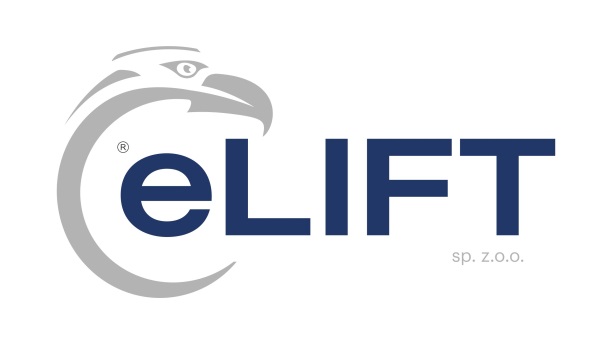 Opcje dodatkowe wykonania drzwi wychylnych : 11Wysokości otwarcia  „na życzenie klienta”  22Zawiasy zewnętrzne33Próg wzmocniony44Otwory pod kasetę55Ościeżnice do 1600 mm otwarcia # 1,5 mm 66Ościeżnice powyżej 1600 mm i więcej # 2,0 mm77Skrzydło do 1600 mm otwarcia # 1,0 mm88Skrzydło powyżej 1600 mm #1,299Osłona dodatkowa skrzydeł drzwi z zewnątrz 1010Osłona dodatkowa skrzydeł drzwi wewnątrz  1111Szerokość otwarcia powyżej 1600 mm - Ościeżnice skręcane  1212Możliwość przeniesienia napędu rygla w ościeżnicę pionową1313Odryglowanie elektromagnetycznym impulsem14 Napęd rygla wyniesiony na ścianę boczną Napęd rygla wyniesiony na ścianę boczną